Publicado en   el 30/07/2014 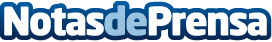 Amazon.es rebaja los costes de envío para sus clientes en Portugal Datos de contacto:Nota de prensa publicada en: https://www.notasdeprensa.es/amazon-es-rebaja-los-costes-de-envio-para-sus Categorias: E-Commerce http://www.notasdeprensa.es